Call for Papers 97th Annual Meeting of the Florida Entomological SocietyAugust 2-5, 2014Sanibel Harbour Marriott Resort & Spa
  17260 Harbour Pointe Drive, Fort  Myers , FL  33908 Don’t miss your opportunity to participate in a great meeting by submitting your abstract for an oral or poster presentation at the 98th Annual Meeting of the Florida Entomological Society.  Find the Meeting Registration Form and the Submitted Paper Form at http://www.flaentsoc.org/annual.shtml.  The extended deadline is 30 June 2015.   Email to Program Chair Phil Stansly, (pstansly@ufl.edu We have an exciting program planned for this year including 6 symposia with subjects as diverse as Termites, Mosquitos, Thrips, Whiteflies, Fall Armyworm and Industry Update.  Not to mention the comradery and really great venue. Friends and family welcome of course so don’t miss it!Note for Exhibitors/Vendors You can set up a booth for a reasonable fee, all 3 days of the meeting. Two lunch tickets included.Phil Stansly, Ph.D.Professor of EntomologyUniversity of Florida-IFAS-SWFREC2685 SR 29 N.Immokalee FL 34142239-658-3427 office239-658-3469 fax pstansly@ufl.edu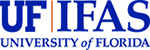 